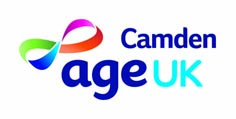 BACS PAYMENT Charity no. 293446 – Tavis House, Tavistock Square, London, WC1H 9NATo be paid by BACS please supply your bank details and email address for your remittance advice – confirmation of payment.NB: This method of payment is OPTIONALName of Bank: ………………………………………………….Address: …………………………………………………………Account Name: ………………………………………………….Account Number: ………………………………………………..Sort Code: ………………………………………………………..Email address: …………………………………………………….Sign & date: ……………………………..   ……………………..NB: If preferred you can email your details to: pauline.sinclair@ageukcamden.org.ukTel: no: 020 7239 0448Finance Officer